Ministry of National Health Services Regulation & Coordination*****SPECIFICATIONS AMBULANCES MINISTRY OF NATIONAL HEALTH SERVICES REGULATIONS & COORDINATION GOVERNMENT OF PAKISTAN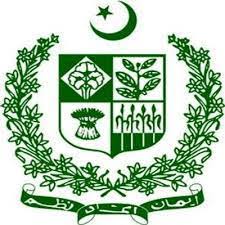 PRODUCT VOCABULARY MEDICAL STORE(PVMS) OF AMBULANCE -2022S. No.(I)Description / technical Specifications (II)01Fully equippedAir-Conditioned AmbulancesGENERALAmbulance offered should be from the manufacturer’s own range of production of vehicles with integrated cabin, Right- Handed Drive to be used in Pakistani environment. The ambulances should be suitable for the continuous operation in tropical areas having strong aftersales network especially Rawalpindi/Islamabad, region. The spare parts of the quoted brand shall be available in the market.MODELLatest, Current Production.High Roof, Long Chassis, integral cabin Van type.CLASSTwo rear wheel drive (4x2) type.ENGINE TYPEFour cylinders Diesel type; equipped with CDI/DOHC, 16 Valve system. Minimum Euro-II emission standard’s compliant.ENGINE DISPLACEMENTTurbo charged 2,200 cc- 3,000 cc. Manual Transmission with floor/steering lever mounted gear’s system.AIR FILTER ASSEMBLYAbove floor level with easy accessFuel Tank CapacityMinimum 65 l (+ -5%)AIR-CONDITIONER AND HEATERFully air-conditioned (Dual type, originally fitted) and standard heater.AMBULANCE STRUCTUREPayload: 800kg or moreOverall Length: 10 ft or moreOverall Width: 5.5ft or moreOverall Height: 5ft or moreSTEERINGElectronic/Hydraulic Power steering, Right-Handed Drive.BRAKESHydraulic/ pneumatic ABS type.STANDARD ACCESSORIESTool Kit, Spare heel, Fog light, Front Airbag (Both),Standard instruments and accessories including digital clock, wheel cap, mudguard etc.Front seat safety belts.Accessory Connector 12V+1 for Driver onlyDry Powder Fire Extinguisher Vehicle ManualWARRANTYCompressive Warranty for Three Years or 100,000 km with standard consumables replacement.AMBULANCE	COMPONENTS, EQUIPMENTS AND ACCESSORIES OUTSIDE DESIGNOutside signage and word “AMBULANCE” on front and rear sides reflective vinyl stickers.Name & Logo etc. of institution on right and left sides in reflective vinyl stickers. (Design shall be given/approved by the Health Department, ICT, Islamabad before pasting).GLASS WINDOW FROSTINGSide and back windows glasses of patient compartment partially frosted with opaque vinyl sticker.SPINE BOARDSpine Board Fiberglass in orange color with straps, seamless design. Load capacity 150 kg.FOLDING STRETCHERAluminum alloy dual fold away stretcher. Center folding for easier storage.PVC coated orange parachute cloth.SQUAD BENCHThree persons squad bench with sturdy material seat with back support including underneath storage area with seat belts to be fixed over the storage box.ONE PERSON MEDICAL STAFF SEATOne emergency medical service provider (EMSP) Seat sliding, ergonomically correct seat back with lumbar support, minimize neck and back injuries with the extra headrest. Cover with easy clean vinyl upholstery. 3-point safety-belt for maximum safety and seating comfort.MAIN STRETCHERSelf-loading stretcher.Made of high strength aluminum alloy, thick wall pipes. Locking system in the vehicle at front and side of the stretcher.Dimension (L x W x H) approx.190 x 55 x 25 cm (High position) approx.190 x 55 x 25 cm (Low position) approx.4+2 loading wheels and adjustable head section.Mattress/ PU 2” thick with special quality foam. Upholstered with special quality washable vinyl; single piece.Provision to accommodate the Spine Board on the bedding area.Safety belts and side guards. Loading capacity 140kg or more. Lockable wheels.Stainless Steel Platform under stretcher.MAIN MEDICAL CABINETMedical Cabinet with integrated Oxygen Cabinet on the street-side with compartments for holding the items securely with poly carbonated made sliding doors. A quick- strap system for Oxygen Cylinders (2 x 48 cu.ft) to be provided inside the cabinet. BS Bull nose type for medical oxygen cylinder. Space for one additional oxygen cylinder.FLOORINGThe Flooring to be cover with marine-grade plywood, min 12mm thick, heavy-duty vinyl anti-slip, anti-static and liquid-proof. The vinyl is isolated with polyurethane foam material and fire-resistant insulation.The vinyl sheet must have raised edges for ensuring complete seal from all sides with silicon for making it water proof.WIRING FOR WIRELESS SYSTEM AND TRACKER SYSTEMSeparate wiring for tracker & wireless communication system alongwith the provision for wireless and mobile antenna as approved by the end user (Optional) Low oxygen alarm.Oxygen Pressure Gauge to monitor the pressure of cylinders with low pressure alarm.LED spot Lamp with flexible neck for patient examination.Scrum hangers (I.V holders for intravenous infusion set).FIRE EXTINGUISHERFire extinguisher; dry chemical type, 2 x 2kg capacity, placed in patient Compartment with quick release bracket.ELECTRICAL SYSTEMIn addition to electrical system of the ambulance, the extra wiring and lighting should be of International Standards.Strobe light; Light-bar (2 x 35 watt, red color LED Light). Combination of LED light bar, amplifier, microphone speaker (100-150 watt) and siren.Warning Lights on both top ends at rear side of the Ambulance in red & Blue color; flashing.Rear view camera with 7” LCD display in the driver’s cabin. Back Search Light for patient handling at night hour.Extra LED ceiling lights in the patient compartment. Control of all lights in driver compartment.Inverter 12V DC to 220 AC of 400 W capacity to be fitted inside the compartment with sockets at different locations for plugin the equipment with minimum 100AH additional maintenance free battery with automatic charging system.UTILITY PANNEL/CONSOLUtility panel containing;Oxygen delivery through 2x outlets (BS type) with tubing and piping attached to Oxygen cylinders. 03-Electric sockets for 220V/50HZ supply.Sphygmomanometer aneroid type with dial of 5”-6” with cuffs adults and paeds size. Storage basket/compartment for cuffs, stethoscope, Littman type, dual head type.Humidifier, Flow meter, Pressure Gauge, Regulator, Masks.Suction apparatus, Oxygen driven (venturi mechanism) with mounting brackets. The system should also include a Highly efficient silencer to guarantee an appropriate level of comfort for the users and a 300-500ml bottle autoclave able.PARTITION WALLPartition wall in between driver and patient compartments. Approx. ¾”/16 mm thick wall MDFC) coated with plastic/ fiber glass material.Aluminum framed window with sliding glasses (approx. 24” x 12”).WATER PROVISIONWater tank of approx... 5 to 10 liters along with Basin.S.S. material Water Tap, Soap Dispenser & Tissue Roll, mounted on the wall above the washbasin.CLINICAL KIT BAGS/ BOXESFollowing Bags/ Boxes shall be provided in empty form for pulling the below mentioned items.The box items are mentioned so that the suitable size according to the Bag/Box shall be included for Kidney Trey SS 8" Needle holder (01). Artery Forceps (02), ToothedForceps (01), Tourniquets (04). Tissue Scissor (01), Sponge Holder (01) Dressing Scissor (01). Crepe Bandages small & large (02 each), Gauze Packs large (04), catgut 2/0 (05). Crepe Bandage (4"= 01 6"= 01), Pyodine Solution (01), Dressing Scissor (01). Pyodine Powder (01), 4x4 Gauze Pad (04), Sticking 1" (0 2), Antiseptic wipes 01 box:WASTE CONTAINERStainless steel of 5-10 liters capacity with lid; foot operated. Attached to the floor of the ambulance.Removable and washable inner lining.AUTOMATIC EXTERNAL DEFIBRILLATORFully automatic external defibrillation. Truncated Exponential Biphasic current. Waveform parameters adjustable as per function of individual patient's impedance. Should deliver 200 joules peak energy. Adhesive multifunction defibrillator pads (04 adult and 01 paeds).Rechargeable battery with indicator of charge. Case for wall hanging.PULSE OXIMETERPulse      Oximeter      with       color       display. Digital         Display         of         Oxygen       saturation.Reusable	finger	probes	for	adult	and	paeds.Internal battery for at least three hours backup timeNEBULIZERDesk top model.Nebulizer air compressor/ ultrasonic based. Particle size less than 5 micron.Nebulizing rate of 0.5-1.0 ml/min. Complete with tubing and masks.220V/50Hz/12VDC operated.EMERGENCY LIGHTPortable; RechargeableRESUSCITATION KITManual resuscitators, Silicon (re-usable type), Adults and Paeds sizes Manual, hand held Suction Unit.Laryngoscope, Fiber optic with dry battery handle having straight and curved blades set.Endotracheal, tubes all sizes. Professional torch.Tongue	depressor,	disposable (one	pack). Airway assorted sizes: one set.Mouth Gag. Tongue Forceps.Disposable Gloves- set of 100 Nos. Non-contact Digital Thermometer: 02 Complete with hard carrying case.S.ParameterMaxPointsNo.ParameterPoints1After Sales Services Capability in Islamabad/Rawalpindi of Bidder20Qualified & Trained Personnel;with local training and at least two years’ experience (4 points/person)Foreign factory trained personnel064b) Service Workshopwith covered area of ≥ 200sqft & Proper Workbench2with covered area of < 200sqft & Proper Workbench2c) ToolsGeneral & Specialized Tools for installation, diagnosis, service and calibration2General Tools only2d) Branch Office with Service Workshop (1 point/branch)22Performance & Experience of Bidder10a) ISO 9001 Certified1b) Bank Account Maintenance CertificateAccumulative annual transaction of ≥ PKR 100 million or;2Accumulative annual transaction of ≥ PKR 50 million Pak Rupees or;2Accumulative annual transaction of < PKR 50 million Pak Rupees1c) Purchase OrdersSingle order total worth ≥ PKR 75 million rupees1Single order total worth ≥ PKR 25 million rupees or;1Single order total worth ≥ PKR 10 million rupees or;1Single order total worth < PKR 10 million rupees13Conformity to the Technical Specifications50a) Fully compliant with the required specifications30b) Compliant with minor deviation ≤ 10% from the required specifications20subject to main function is not affectedc) Major deviation(s) from Tender Specifications04 minor deviations will be considered as a major deviation4Vehicle/ Ambulance Manufacturer10a) Manufacturer’s Authorization to Bidder3b) Experience of Vehicle Manufacturer with Service workshop at 3S dealers≥ 10 years3≥ 5 years and < 10 years1c) Experience of Ambulance ManufacturerManufactured ≥ 20 units2Manufactured ≥ 5 units and < 20 units15Quoted Brand’s Performance10a) References of OEM brand / modeli)	Government / Semi-Government Teaching Hospital / Institute/RescueServices2ii) Armed Forces / NGOs Hospital / Institute1iii) Private Renowned Teaching Hospital / Institute1iv) International Hospital / Institute1b) Satisfactory Reports/Certificates of quoted brand (1 point/copy)5Total Points100